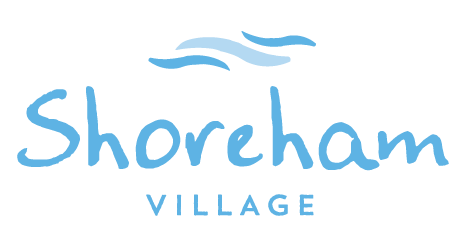 Recreation Therapy Program Assistant - Summer StudentTerm (14 Weeks) – Part Time (Chester, NS)Come join the Shoreham team!Reporting to:		Manager, Recreation & Volunteer Services – Shoreham VillageQualifications:Must be between 15 and 30 years of age at the start of employment;Have been registered as a full-time student in the previous academic year and intend to return to school on a full-time basis in the next academic year;Be a Canadian citizen, permanent resident, or person to whom refugee protection    has been conferred under the Immigration and Refugee Protection Act(1). , and be legally entitled to work in Canada in accordance with the relevant provincial/territorial legislation and regulationsMust have CPR and First Aid course & WHMIS or be willing to obtain.Must have strong communication; both oral and writtenMust be an active and attentive listener Must be computer literateMust be creative, self-motivated, flexible and reliableMust have strong interpersonal; working with an interdisciplinary teamMust be able to attend in-service programs while on duty as required.Must be able to lift/move up to 30 lbs.Must be able to stand for long periods and do frequent bending, lifting and reaching.Must have a clean criminal police check.Regular attendance and punctuality are required.Position Summary:Participates in the implementation of recreation therapy programs that are based on needs, interests, and capabilities of residents.Assists staff with creating new and innovative programmingAssist staff with additional special projects and/or minor administrative tasksUnderstands and works within the Recreation Therapy service and department goals and objectives outlined in the Recreation Therapy Operational PlanEnsure Shoreham Village policies and procedures are maintained to ensure safety of self and others.Assists with the daily operations of recreation department.Assists in ensuring there are adequate recreation supplies.Clean and checks all equipment, reporting all necessary repairs to the Manager of Recreation.Performs other related duties as required.Hours of Work:        70 hours bi-weekly (7 hour shifts) – Must be available days, evenings and weekendsSalary:		$11.55 per hourEffective:		To be determinedClosing Date: 	April 23, 2019If this exciting opportunity interests you, please send your resume to Human Resources Northwoodcare Incorporated Human Resources			Tel: (902) 454-3369Northwood				Fax: (902) 454-3384130 Eileen Stubbs Avenue 		E-mail: hr@nwood.ns.caSuite 1 SouthDartmouth, Nova ScotiaB3B 2C4Northwood is proud to be an inclusive employer who encourages diverse applicant. We thank all applicants however only those selected for an interview will be contacted.